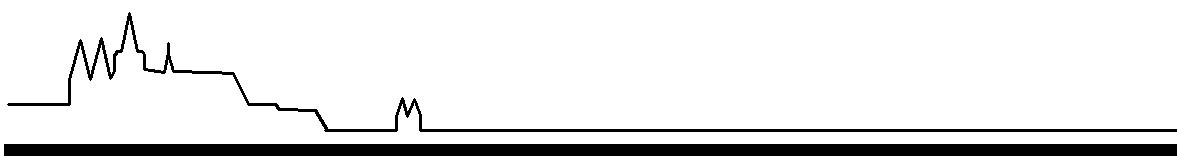 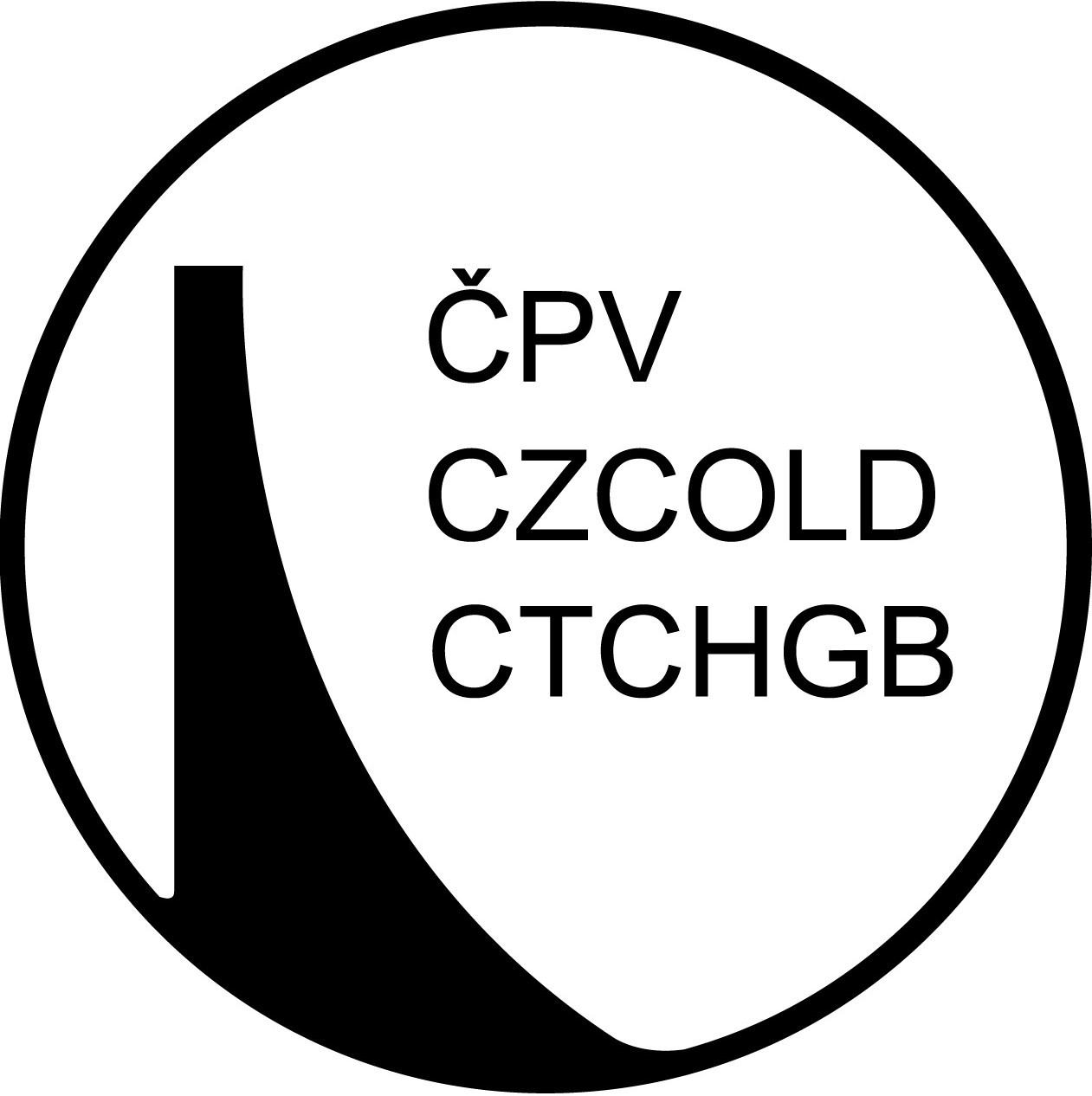 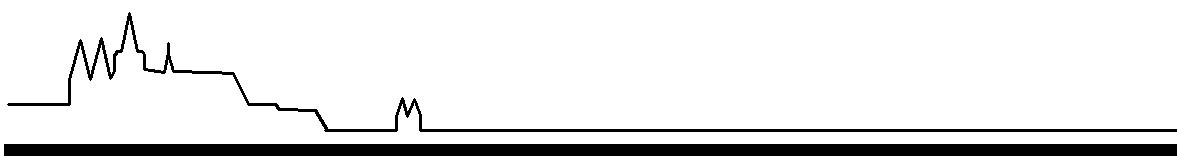 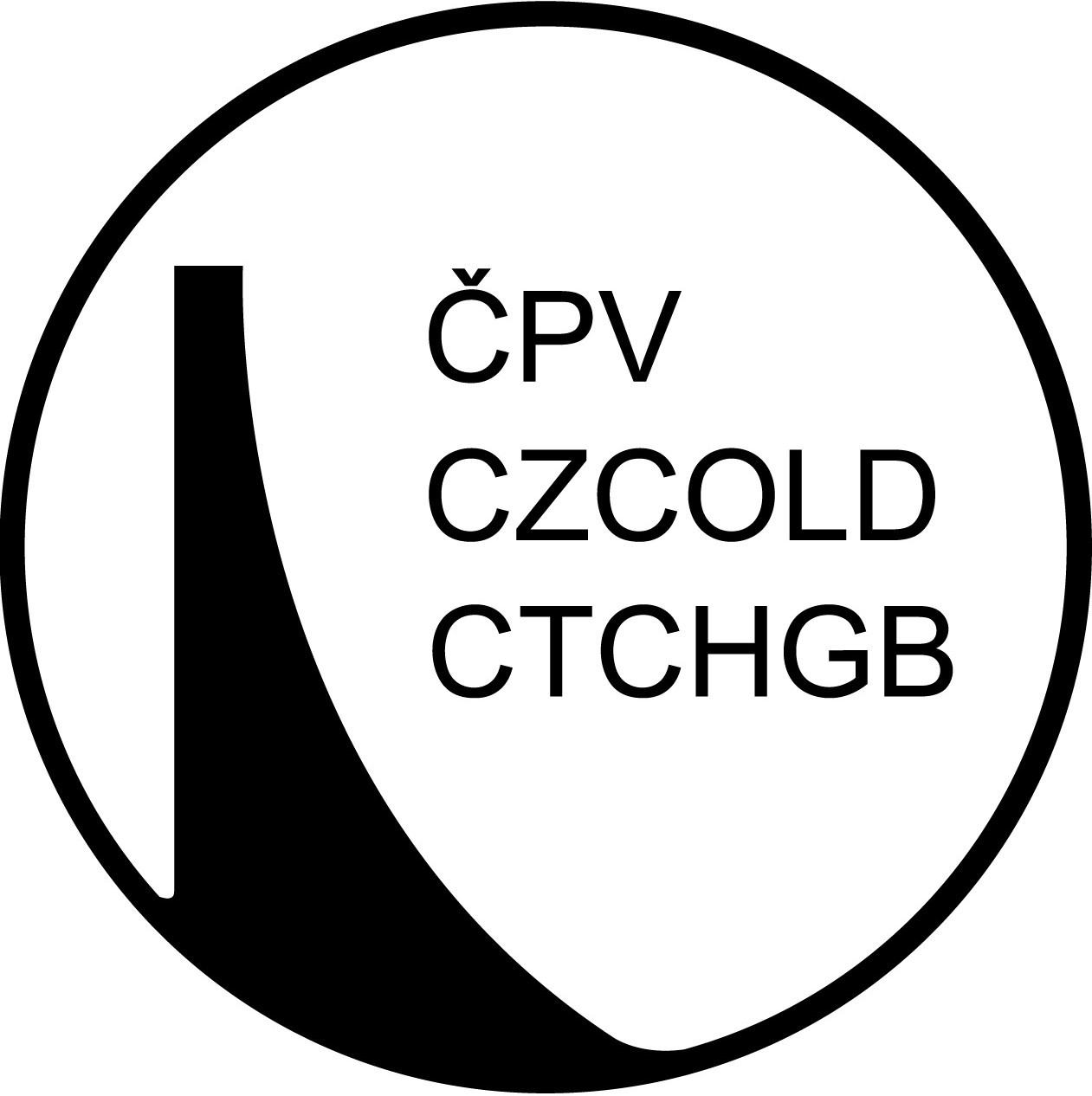 POTVRZENÍ O KOLEKTIVNÍM ČLENSTVÍ  V ČESKÉM PŘEHRADNÍM VÝBORU Český přehradní výbor, z. s. (ČPV) Adresa sekretariátu:   Thákurova 2077/7, 160 00  Praha 6 – Dejvice IČO:   017 44 879 DIČ:   CZ 017 44 879 ID datové schránky:   2iky3x7 Bankovní spojení:  Československá obchodní banka, a. s., Václavské náměstí 32, 115 20  Praha 1 Číslo účtu:  Statutární zástupce:  Kolektivní člen Název:   Povodí Ohře, státní podnik Adresa:   Bezručova 4219, 430 03 Chomutov IČO:   708 89 988 DIČ:   CZ 708 89 988ID datové schránky:   7ptt8gm Bankovní spojení: 	Komerční banka, a. s., Chomutov Číslo účtu:  Statutární zástupce: zástupce pro jednání s ČPV:  zástupce pro jednání s ČPV:  Členství od roku 1993. Kolektivní členství v souladu se Stanovami ČPV vzniká na základě žádosti a po schválení plenárním zasedáním ČPV. Formálně je vyjádřeno Potvrzením o kolektivním členství v ČPV. ČPV není výdělečnou organizací. Zřízen rozhodnutím MV ČR - VS/1-1279/93 z 16.8.1993.  IČO: 017 44 879     DIČ: CZ 017 44 879     ID datové schránky:2iky3x7  Bankovní spojení: ČSOB, a. s., Václavské náměstí 32, 115 20  Praha 1, číslo účtu: Adresa: Thákurova 2077/7, 160 00  Praha 6 - Dejvice, tel.: O výši členských příspěvků rozhoduje plenární zasedání ČPV. Aktuální výše členského příspěvku pro kolektivní členy je 20 000,- Kč (dvacet tisíc korun českých). V dalších letech bude žádost o úhradu členského příspěvku (ve výši schválené plénem ČPV) prezentována formou dopisu předsedy ČPV kolektivní členům současně se zasláním faktury na úhradu členského příspěvku. Český přehradní výbor se zavazuje, že v rámci svých aktivit bude zajišťovat informace ze světové přehradní výstavby, informace o činnosti Mezinárodní přehradní komise (International Commission on Large Dams, ICOLD) a poskytovat unikátní odbornou literaturu. Ve spolupráci se Slovenským přehradním výborem a dalšími partnery bude ČPV pořádat odborné akce, propagovat aktivity svých členů a na požádání kolektivního člena se bude zabývat specifickými odbornými problémy, o jejichž posouzení bude požádán. Obě strany se zavazují řídit se Stanovami ČPV a jednat v souladu s právy a povinnostmi ve stanovách obsaženými. Nedílnou součástí tohoto potvrzení je stejnopis Stanov ČPV ve znění platném ke dni vydání tohoto potvrzení. Potvrzení se vydává ve dvou vyhotoveních. Registraci kolektivního člena potvrzuje: za Český přehradní výbor, z. s.  Praze dne 23. ledna 2024 	........................................................ za kolektivního člena Povodí Ohře, státní podnik ............................... dne .................... 	........................................................ Příloha: - Aktuální stanovy Českého přehradního výboru, z. s. ze dne 22. 11. 2016 